Publicado en Madrid el 07/12/2023 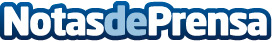 Isla Solar instala paneles solares en el IES Jimena Menéndez Pidal de FuenlabradaIsla Solar, líder referente en la instalación de paneles solares en centros educativos con el proyecto del IES Jimena Menéndez Pidal. Se estima que la instalación les proporcionará un ahorro aproximado de 9.000€ al añoDatos de contacto:Lucía LópezIsla Solar / redactora625417985Nota de prensa publicada en: https://www.notasdeprensa.es/isla-solar-instala-paneles-solares-en-el-ies Categorias: Nacional Madrid Servicios Técnicos Sostenibilidad Sector Energético http://www.notasdeprensa.es